	Женева, 30 января 2018 годаУважаемая госпожа,
уважаемый господин,1	Хотел бы сообщить вам, что Региональная конференция МСЭ по теме "Интернет вещей, сети связи и большие данные как инфраструктурная основа Цифровой экономики" пройдет по любезному приглашению Ростелеком и Санкт-Петербургского государственного университета телекоммуникаций (СПбГУТ) 4−6 июня 2018 года в Санкт-Петербурге, Россия. Эта Конференция организована БСЭ совместно с Зональным отделением МСЭ для стран СНГ.Это мероприятие будет совмещено с собраниями Региональной группы 11-й Исследовательской комиссии МСЭ-Т для Восточной Европы, Центральной Азии и Закавказья (РегГр-ВЕЦАЗ ИК11) и Региональной группы 20-й Исследовательской комиссии МСЭ-Т для Восточной Европы, Центральной Азии и Закавказья (РегГр-ВЕЦАЗ ИК20), которые пройдут 4−6 июня 2018 года в том же месте проведения. Более подробная информация об этих группах размещена на их веб-страницах: РегГр-ВЕЦАЗ ИК11 и РегГр-ВЕЦАЗ ИК20, соответственно. 2	Конференция будет проходить на русском и английском языках с синхронным переводом.3	В Региональной конференции могут принять участие Государства – Члены, Члены Секторов, Ассоциированные члены и Академические организации – Члены МСЭ, а также любое лицо из страны, являющейся Членом МСЭ, которое пожелает внести свой вклад в работу. К таким лицам относятся также члены международных, региональных и национальных организаций. Участие в Конференции является бесплатным, но количество мест ограничено и стипендии предоставляться не будут.4	В ходе трехдневной Конференции будут освещены следующие вопросы:–	цифровая экономика и ее развертывание в данном регионе;–	развертывание сетей пятого поколения (5G) и последующих поколений как основа цифровой экономики;–	обработка больших данных и управление ими в поддержку цифровой экономики;–	приложения и услуги IoT сетей 5G;–	международная стандартизация в области интернета вещей, больших данных, сетей 5G и будущих сетей электросвязи.5	Информация о Конференции, в том числе практическая информация и программа, будет размещена на веб-сайте мероприятия по адресу: https://www.itu.int/en/ITU-T/Workshops-and-Seminars/20180604/Pages/default.aspx. Этот веб-сайт будет регулярно обновляться по мере появления новой или измененной информации. Участникам предлагается регулярно знакомиться с новой информацией.6	В месте проведения мероприятия будут доступны средства беспроводной ЛВС.7	Регистрация участников, планирующих посетить Конференцию, является обязательной. Просьба заполнить до 28 мая 2018 года онлайновую регистрационную форму, размещенную по адресу: http://itu.int/reg/tmisc/3001059. Просьба также принять к сведению, что предварительная регистрация участников этой Конференции является обязательной и проводится только в онлайновом режиме.8	В случае необходимости, визы следует запрашивать как можно раньше в посольстве или консульстве России в вашей стране, или, в случае отсутствия таковых в вашей стране, − в ближайшем к стране выезда учреждении. Делегатам, которым требуется персональное пригласительное письмо, предлагается заполнить размещенный в разделе "практическая информация" формуляр и направить его не позднее 1 мая 2018 года г-же Вере Соловьевой, Зональное отделение МСЭ для СНГ, по электронной почте по адресу: itumoscow@itu.int с копией БСЭ (tsbevents@itu.int), указав в теме сообщения "визовая поддержка".С уважением,(подпись)Чхе Суб Ли
Директор Бюро
стандартизации электросвязи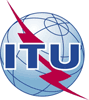 Международный союз электросвязиБюро стандартизации электросвязиОсн.:Циркуляр 71 БСЭ
TSB Events/DAКому:−	Администрациям Государств – Членов Союза−	Членам Сектора МСЭ-Т−	Ассоциированным членам МСЭ-Т−	Академическим организациям − Членам МСЭКопии:–	Председателям и заместителям председателей исследовательских комиссий МСЭ-Т−	Директору Бюро развития электросвязи−	Директору Бюро радиосвязиДля контактов:
Тел.:
Факс:
Эл. почта:Денис АНДРЕЕВ (Denis ANDREEV)
+41 22 730 5780
+41 22 730 5853
tsbevents@itu.intКому:−	Администрациям Государств – Членов Союза−	Членам Сектора МСЭ-Т−	Ассоциированным членам МСЭ-Т−	Академическим организациям − Членам МСЭКопии:–	Председателям и заместителям председателей исследовательских комиссий МСЭ-Т−	Директору Бюро развития электросвязи−	Директору Бюро радиосвязиКому:−	Администрациям Государств – Членов Союза−	Членам Сектора МСЭ-Т−	Ассоциированным членам МСЭ-Т−	Академическим организациям − Членам МСЭКопии:–	Председателям и заместителям председателей исследовательских комиссий МСЭ-Т−	Директору Бюро развития электросвязи−	Директору Бюро радиосвязиПредмет:Региональная конференция МСЭ по теме "Интернет вещей, сети связи и большие данные как инфраструктурная основа Цифровой экономики"
(Санкт-Петербург, Россия, 4−6 июня 2018 г.)